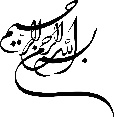 فرم تعهدنامهپژوهشکده ژنتیک و زیست‌فناوری کشاورزی طبرستانبا سلام،	اینجانب ....................................... مجری طرح پژوهشی با عنوان................................................................................... متعهد می‌گردم که:- طرح پژوهشی حاضر قبلاً و همزمان در مجامع علمی و پژوهشی دیگر اجرا، در حال اجرا و یا ارسال نگردیده است.- هیچ‌گونه تغییری در عنوان و یا محتوای طرح پژوهشی، خارج از چارچوب فرایند داوری و بدون تأیید شورا ایجاد نخواهد شد. در صورت اثبات تخلف (در هر زمان) تابع تصمیمات شورای پژوهشی پژوهشکده ژنتیک و زیست‌فناوری کشاورزی طبرستان خواهم بود. امضاء مجری طرح تاریخ